                                     Moderation of Writing 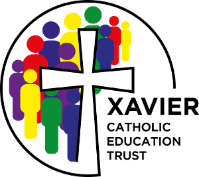 Date……………………………………… Venue………………………………………..School________________________________________________________________________________Name of Child________________________________________________Year group_________________Teacher_______________________________________________________________________________Moderator’s name and school_____________________________________________________________Teacher assessment judgement based on current evidence:Teacher assessment judgement based on current evidence:Teacher assessment judgement based on current evidence:Working towards the expected standard (WTS)Working at the expected standard (EXS)Working at greater depth (GDS)Moderated judgement agreed:Moderated judgement agreed:Moderated judgement agreed:Working towards the expected standard (WTS)Working at the expected standard (EXS)Working at greater depth (GDS)Strengths in evidence collection:Strengths in evidence collection:Strengths in evidence collection:Following discussion, it is agreed that this child demonstrates potential for (please circle):WTS      EXS      GDSProvided the following evidence / refinements are demonstrated before final judgement made.  Please reference explicit ITAF pupil can statements:Following discussion, it is agreed that this child demonstrates potential for (please circle):WTS      EXS      GDSProvided the following evidence / refinements are demonstrated before final judgement made.  Please reference explicit ITAF pupil can statements:Following discussion, it is agreed that this child demonstrates potential for (please circle):WTS      EXS      GDSProvided the following evidence / refinements are demonstrated before final judgement made.  Please reference explicit ITAF pupil can statements:A judgement could not be agreed because (please indicate):Insufficient evidence providedLack of independent writingTo date work has been over scaffoldedOther – please stateA judgement could not be agreed because (please indicate):Insufficient evidence providedLack of independent writingTo date work has been over scaffoldedOther – please stateA judgement could not be agreed because (please indicate):Insufficient evidence providedLack of independent writingTo date work has been over scaffoldedOther – please state